Уважаемые родители!МБДОУ № 20 Бородина Н.В.Предлагаем вам  сюжетно-ролевые игры вместе с детьми
– Я не умею играть с детьми, – призналась мне однажды мама двух девочек-погодок, – а играть вдвоем у дочек еще не очень хорошо получается. Лото, пазлы, занятия по развивающим пособиям – это легко. Но дети просят играть в зайчиков, воображать, что мы пираты или принцессы. А я никак не могу придумать что-то интересное, получается скучно.

– А если ничего не придумывать, – предложила я, – а поиграть в знакомые жизненные ситуации, с которыми мы сталкиваемся каждый день: ходим в магазин, поликлинику, принимаем гостей, путешествуем, сдаем вещи в ремонт.

 Героями игр могут быть члены семьи, а могут – игрушки, за которых говорят взрослые и дети. Игровым реквизитом может выступать любая вещь, имеющаяся в доме. Для развития воображения даже лучше, если предметы-заместители исполнят роль подлинных вещей (палочка станет термометром, маленькие листочки – деньгами, а обувная коробка – кассой).

1. Детский сад

Что нужно: фигурки на роль детей, родителей, воспитателя, нянечки, музыкального руководителя, учителя физкультуры.

Что делать: проиграть традиционный день в саду. Родители приводят детей в группу, дети снимают верхнюю одежду и переобуваются, прощаются с родителями. Затем малыши идут на зарядку, завтракают, воспитатель проводит с ними занятия и организует игры. После второго завтрака все идут на прогулку. И далее игра идет по установленному режиму дня: обед, тихий час, полдник, игры, вечерняя прогулка и встреча родителей.

Почему это здорово: игра способствует адаптации ребенка к детскому саду, дает представление о режиме дня. Для детей, которые уже привыкли к садику, это возможность рассказать родителям, что происходит, пока вы не видитесь. Именно в игре вы услышите, общаются между собой дети, какие возникают сложные ситуации и поможете решить эти проблемы в игровой форме.

2. Гости

Что нужно: набор посуды и столовых приборов, продукты, игрушки-гости.
Что делать: ребенок по телефону приглашает гостей на обед, назначает время и приступает к приготовлению первого, второго и десерта. Красиво сервирует стол, рассаживает гостей, поддерживает беседу, меняет блюда. Гости, пообедав, благодарят хозяина за вкусную еду и прощаются.

Почему это здорово: дети учатся гостеприимству, сервировке стола и дружелюбному отношению к другим людям.

3. Магазин

Что нужно: витрина (строится из кубиков или лего-деталей), продукты (набор пластиковых муляжей, продукты, вырезанные из цветной бумаги или слепленные из пластилина), фигурки кассира, грузчиков, продавцов, покупателей, бумажные деньги, ценники.

Что делать: грузчик выгружает товар, привезенный в магазин. Продавец аккуратно раскладывает товар на витрине и расставляет ценники. Покупатель приходит в магазин, выбирает продукты, складывает их в тележку, выгружает продукты на ленту. Кассир считывает штрих-код, называет сумму покупок, берет деньги у покупателя, выдает ему сдачу и чек.

Почему это здорово: дети учатся считать, вести себя в общественном месте и разбираться в процессе покупки.

4. Врач
Что нужно: игрушки-пациенты, фонендоскоп, градусник, флаконы от лекарств, шприц без иглы, бинт, карточки пациентов, любые безопасные предметы, которые могут выполнять роль заместителей больничного инвентаря.

Что делать: открывается лесная больница, образовывается очередь из плюшевых зверей к доктору. Врач выслушивает жалобы, задает вопросы, смотрит горло, слушает больного фонендоскопом, проводит лечение или выписывает рецепт.

Почему это здорово: дети узнают о профессии врача, а чем больше знаний – тем меньше страха перед походом в поликлинику. Также они учатся быть отзывчивыми, заботиться о том, кто плохо себя чувствует.

5. Мастерская

Что нужно: игрушечный или, что еще лучше, настоящий набор инструментов.

Что делать: чинить любую поломку в доме (воображаемую или настоящую), отвозить игрушечные машины в автосервис.

Почему это здорово: ребенок учится исправлять ошибки, налаживать сломанные вещи, овладевает навыками обращения с инструментами.


6. Дочки-матери

Что нужно: куклы, мягкие игрушки, коляска для прогулок, ванночка, предметы домашнего обихода.

Что делать: «мама» кормит, купает, причесывает, водит на прогулку своего «малыша». Родитель может побудить ребенка разговаривать от лица куклы, одушевлять ее, говорить, что малыш проголодался или ему пора спать, давай начнем его укладывать. Также в силах родителей вносить разнообразие в игру, предлагая новые ситуации: у малыша заболело горло, давай сводим его к доктору или он не может уснуть, споем ему песенку.

Почему это здорово: ребенок учится заботиться о ком-то, перенимает родительские привычки, получает знания об элементарных навыках ухода за малышами.

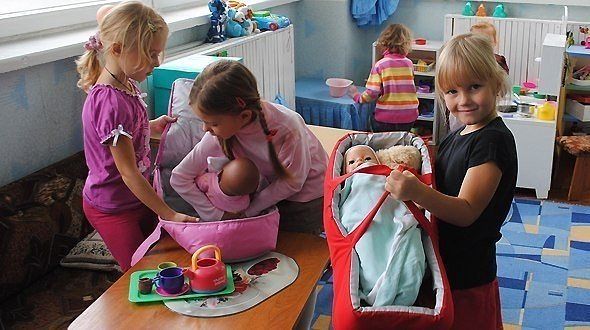 